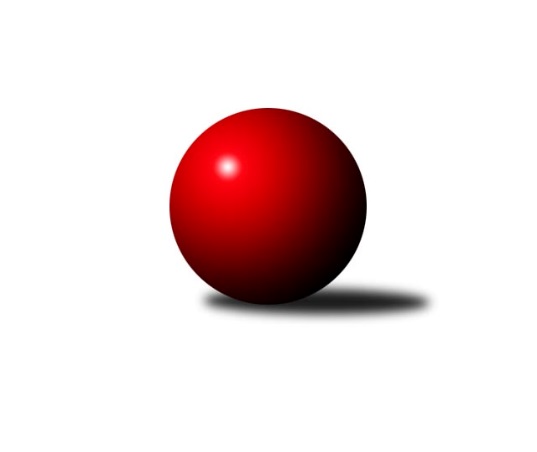 Č.15Ročník 2010/2011	24.5.2024 Krajský přebor MS 2010/2011Statistika 15. kolaTabulka družstev:		družstvo	záp	výh	rem	proh	skore	sety	průměr	body	plné	dorážka	chyby	1.	TJ Unie Hlubina ˝A˝	14	12	1	1	156 : 68 	(98.5 : 69.5)	2476	25	1710	766	26.7	2.	TJ Sokol Bohumín ˝B˝	14	9	0	5	126 : 98 	(85.5 : 82.5)	2425	18	1682	743	35.1	3.	KK Minerva Opava ˝B˝	14	9	0	5	115 : 109 	(87.0 : 81.0)	2402	18	1672	730	34.7	4.	KK Lipník nad Bečvou ˝A˝	14	8	0	6	126 : 98 	(99.5 : 68.5)	2444	16	1692	753	39.5	5.	TJ Frenštát p.R.˝A˝	14	8	0	6	104 : 120 	(80.5 : 87.5)	2417	16	1686	732	42.4	6.	TJ VOKD Poruba ˝B˝	14	7	0	7	112 : 112 	(79.5 : 88.5)	2381	14	1678	702	48.2	7.	TJ Zubří˝A˝	13	6	1	6	105 : 103 	(75.5 : 80.5)	2370	13	1661	709	38.2	8.	TJ Spartak Bílovec ˝A˝	14	6	1	7	108 : 116 	(85.0 : 83.0)	2437	13	1708	729	36.2	9.	TJ Nový Jičín ˝A˝	14	6	0	8	123 : 101 	(86.0 : 82.0)	2394	12	1660	734	37.8	10.	TJ Opava ˝C˝	14	6	0	8	115 : 109 	(88.5 : 79.5)	2421	12	1693	728	40.2	11.	SKK Ostrava B	14	5	2	7	102 : 122 	(76.0 : 92.0)	2401	12	1678	723	37.6	12.	TJ Sokol Michálkovice ˝B˝	14	5	1	8	115 : 109 	(91.5 : 76.5)	2405	11	1677	728	37.2	13.	TJ Odry ˝B˝	13	0	0	13	33 : 175 	(47.0 : 109.0)	2302	0	1629	673	57.7Tabulka doma:		družstvo	záp	výh	rem	proh	skore	sety	průměr	body	maximum	minimum	1.	KK Minerva Opava ˝B˝	8	8	0	0	92 : 36 	(59.0 : 37.0)	2538	16	2611	2499	2.	KK Lipník nad Bečvou ˝A˝	7	7	0	0	90 : 22 	(66.0 : 18.0)	2431	14	2524	2335	3.	TJ VOKD Poruba ˝B˝	8	7	0	1	92 : 36 	(60.5 : 35.5)	2405	14	2500	2346	4.	TJ Unie Hlubina ˝A˝	7	7	0	0	83 : 29 	(56.0 : 28.0)	2621	14	2680	2563	5.	TJ Zubří˝A˝	7	6	0	1	84 : 28 	(51.0 : 33.0)	2492	12	2551	2433	6.	TJ Sokol Bohumín ˝B˝	7	6	0	1	76 : 36 	(52.0 : 32.0)	2510	12	2567	2468	7.	TJ Frenštát p.R.˝A˝	7	6	0	1	68 : 44 	(47.0 : 37.0)	2455	12	2492	2389	8.	TJ Spartak Bílovec ˝A˝	7	5	1	1	76 : 36 	(52.5 : 31.5)	2495	11	2551	2414	9.	TJ Opava ˝C˝	6	5	0	1	74 : 22 	(48.5 : 23.5)	2494	10	2536	2409	10.	TJ Sokol Michálkovice ˝B˝	6	4	1	1	69 : 27 	(47.0 : 25.0)	2351	9	2416	2279	11.	TJ Nový Jičín ˝A˝	6	4	0	2	65 : 31 	(38.5 : 33.5)	2390	8	2450	2348	12.	SKK Ostrava B	7	3	1	3	60 : 52 	(43.0 : 41.0)	2442	7	2551	2369	13.	TJ Odry ˝B˝	7	0	0	7	21 : 91 	(29.0 : 55.0)	2401	0	2466	2319Tabulka venku:		družstvo	záp	výh	rem	proh	skore	sety	průměr	body	maximum	minimum	1.	TJ Unie Hlubina ˝A˝	7	5	1	1	73 : 39 	(42.5 : 41.5)	2456	11	2540	2371	2.	TJ Sokol Bohumín ˝B˝	7	3	0	4	50 : 62 	(33.5 : 50.5)	2413	6	2536	2237	3.	SKK Ostrava B	7	2	1	4	42 : 70 	(33.0 : 51.0)	2395	5	2512	2249	4.	TJ Nový Jičín ˝A˝	8	2	0	6	58 : 70 	(47.5 : 48.5)	2395	4	2512	2310	5.	TJ Frenštát p.R.˝A˝	7	2	0	5	36 : 76 	(33.5 : 50.5)	2412	4	2482	2350	6.	TJ Sokol Michálkovice ˝B˝	8	1	0	7	46 : 82 	(44.5 : 51.5)	2412	2	2543	2260	7.	KK Lipník nad Bečvou ˝A˝	7	1	0	6	36 : 76 	(33.5 : 50.5)	2446	2	2525	2367	8.	TJ Opava ˝C˝	8	1	0	7	41 : 87 	(40.0 : 56.0)	2412	2	2541	2163	9.	TJ Spartak Bílovec ˝A˝	7	1	0	6	32 : 80 	(32.5 : 51.5)	2429	2	2539	2201	10.	KK Minerva Opava ˝B˝	6	1	0	5	23 : 73 	(28.0 : 44.0)	2380	2	2559	2255	11.	TJ Zubří˝A˝	6	0	1	5	21 : 75 	(24.5 : 47.5)	2350	1	2431	2245	12.	TJ VOKD Poruba ˝B˝	6	0	0	6	20 : 76 	(19.0 : 53.0)	2377	0	2581	2217	13.	TJ Odry ˝B˝	6	0	0	6	12 : 84 	(18.0 : 54.0)	2286	0	2392	2179Tabulka podzimní části:		družstvo	záp	výh	rem	proh	skore	sety	průměr	body	doma	venku	1.	TJ Unie Hlubina ˝A˝	12	10	1	1	132 : 60 	(86.5 : 57.5)	2489	21 	7 	0 	0 	3 	1 	1	2.	TJ Sokol Bohumín ˝B˝	12	8	0	4	108 : 84 	(71.0 : 73.0)	2445	16 	5 	0 	1 	3 	0 	3	3.	KK Minerva Opava ˝B˝	12	8	0	4	103 : 89 	(78.5 : 65.5)	2409	16 	7 	0 	0 	1 	0 	4	4.	KK Lipník nad Bečvou ˝A˝	12	7	0	5	110 : 82 	(86.5 : 57.5)	2452	14 	6 	0 	0 	1 	0 	5	5.	TJ Frenštát p.R.˝A˝	12	7	0	5	88 : 104 	(65.5 : 78.5)	2418	14 	5 	0 	0 	2 	0 	5	6.	TJ Zubří˝A˝	12	6	1	5	101 : 91 	(71.0 : 73.0)	2363	13 	6 	0 	1 	0 	1 	4	7.	TJ VOKD Poruba ˝B˝	12	6	0	6	100 : 92 	(72.0 : 72.0)	2391	12 	6 	0 	1 	0 	0 	5	8.	SKK Ostrava B	12	5	2	5	94 : 98 	(67.5 : 76.5)	2409	12 	3 	1 	2 	2 	1 	3	9.	TJ Nový Jičín ˝A˝	12	5	0	7	103 : 89 	(73.0 : 71.0)	2404	10 	3 	0 	2 	2 	0 	5	10.	TJ Opava ˝C˝	12	5	0	7	95 : 97 	(74.0 : 70.0)	2416	10 	5 	0 	0 	0 	0 	7	11.	TJ Sokol Michálkovice ˝B˝	12	4	1	7	97 : 95 	(77.5 : 66.5)	2399	9 	3 	1 	1 	1 	0 	6	12.	TJ Spartak Bílovec ˝A˝	12	4	1	7	86 : 106 	(69.5 : 74.5)	2433	9 	4 	1 	1 	0 	0 	6	13.	TJ Odry ˝B˝	12	0	0	12	31 : 161 	(43.5 : 100.5)	2304	0 	0 	0 	6 	0 	0 	6Tabulka jarní části:		družstvo	záp	výh	rem	proh	skore	sety	průměr	body	doma	venku	1.	TJ Unie Hlubina ˝A˝	2	2	0	0	24 : 8 	(12.0 : 12.0)	2438	4 	0 	0 	0 	2 	0 	0 	2.	TJ Spartak Bílovec ˝A˝	2	2	0	0	22 : 10 	(15.5 : 8.5)	2473	4 	1 	0 	0 	1 	0 	0 	3.	TJ Opava ˝C˝	2	1	0	1	20 : 12 	(14.5 : 9.5)	2443	2 	0 	0 	1 	1 	0 	0 	4.	TJ Nový Jičín ˝A˝	2	1	0	1	20 : 12 	(13.0 : 11.0)	2349	2 	1 	0 	0 	0 	0 	1 	5.	TJ Sokol Bohumín ˝B˝	2	1	0	1	18 : 14 	(14.5 : 9.5)	2392	2 	1 	0 	0 	0 	0 	1 	6.	TJ Sokol Michálkovice ˝B˝	2	1	0	1	18 : 14 	(14.0 : 10.0)	2377	2 	1 	0 	0 	0 	0 	1 	7.	KK Lipník nad Bečvou ˝A˝	2	1	0	1	16 : 16 	(13.0 : 11.0)	2449	2 	1 	0 	0 	0 	0 	1 	8.	TJ Frenštát p.R.˝A˝	2	1	0	1	16 : 16 	(15.0 : 9.0)	2441	2 	1 	0 	1 	0 	0 	0 	9.	KK Minerva Opava ˝B˝	2	1	0	1	12 : 20 	(8.5 : 15.5)	2434	2 	1 	0 	0 	0 	0 	1 	10.	TJ VOKD Poruba ˝B˝	2	1	0	1	12 : 20 	(7.5 : 16.5)	2337	2 	1 	0 	0 	0 	0 	1 	11.	TJ Zubří˝A˝	1	0	0	1	4 : 12 	(4.5 : 7.5)	2410	0 	0 	0 	0 	0 	0 	1 	12.	TJ Odry ˝B˝	1	0	0	1	2 : 14 	(3.5 : 8.5)	2319	0 	0 	0 	1 	0 	0 	0 	13.	SKK Ostrava B	2	0	0	2	8 : 24 	(8.5 : 15.5)	2375	0 	0 	0 	1 	0 	0 	1 Zisk bodů pro družstvo:		jméno hráče	družstvo	body	zápasy	v %	dílčí body	sety	v %	1.	Michal Hejtmánek 	TJ Unie Hlubina ˝A˝ 	23	/	14	(82%)		/		(%)	2.	Jitka Szczyrbová 	KK Lipník nad Bečvou ˝A˝ 	22	/	14	(79%)		/		(%)	3.	Jan Král 	KK Minerva Opava ˝B˝ 	21	/	14	(75%)		/		(%)	4.	Alexej Kudělka 	TJ Nový Jičín ˝A˝ 	20	/	13	(77%)		/		(%)	5.	Petr Chodura 	TJ Unie Hlubina ˝A˝ 	20	/	14	(71%)		/		(%)	6.	Milan Binar 	TJ Spartak Bílovec ˝A˝ 	20	/	14	(71%)		/		(%)	7.	František Oliva 	TJ Unie Hlubina ˝A˝ 	20	/	14	(71%)		/		(%)	8.	Richard Štětka 	KK Lipník nad Bečvou ˝A˝ 	20	/	14	(71%)		/		(%)	9.	Vladimír Štacha 	TJ Spartak Bílovec ˝A˝ 	20	/	14	(71%)		/		(%)	10.	Dana Lamichová 	TJ Opava ˝C˝ 	18	/	9	(100%)		/		(%)	11.	Daniel Dudek 	TJ Sokol Michálkovice ˝B˝ 	18	/	9	(100%)		/		(%)	12.	Jan Zych 	TJ Sokol Michálkovice ˝B˝ 	18	/	10	(90%)		/		(%)	13.	Dalibor Hamrozy 	TJ Sokol Bohumín ˝B˝ 	18	/	13	(69%)		/		(%)	14.	Radmila Pastvová 	TJ Unie Hlubina ˝A˝ 	18	/	13	(69%)		/		(%)	15.	Rostislav Pelz 	KK Lipník nad Bečvou ˝A˝ 	18	/	13	(69%)		/		(%)	16.	Štefan Dendis 	TJ Sokol Bohumín ˝B˝ 	18	/	14	(64%)		/		(%)	17.	Michal Pavič 	TJ Nový Jičín ˝A˝ 	17	/	11	(77%)		/		(%)	18.	Pavel Čech 	TJ Sokol Michálkovice ˝B˝ 	16	/	8	(100%)		/		(%)	19.	Radek Škarka 	TJ Nový Jičín ˝A˝ 	16	/	10	(80%)		/		(%)	20.	Josef Zavacký 	TJ Nový Jičín ˝A˝ 	16	/	11	(73%)		/		(%)	21.	Zdeněk   Macháček st. 	KK Lipník nad Bečvou ˝A˝ 	16	/	11	(73%)		/		(%)	22.	Jaroslav Klekner 	TJ VOKD Poruba ˝B˝ 	16	/	12	(67%)		/		(%)	23.	Tomáš Foniok 	TJ VOKD Poruba ˝B˝ 	16	/	13	(62%)		/		(%)	24.	Milan  Kučera 	TJ Frenštát p.R.˝A˝ 	16	/	13	(62%)		/		(%)	25.	Petr Šebestík 	SKK Ostrava B 	16	/	13	(62%)		/		(%)	26.	Ladislav  Petr 	TJ Frenštát p.R.˝A˝ 	16	/	13	(62%)		/		(%)	27.	Petr Jurášek 	TJ Sokol Michálkovice ˝B˝ 	16	/	14	(57%)		/		(%)	28.	Karel Škrobánek 	TJ Opava ˝C˝ 	16	/	14	(57%)		/		(%)	29.	Zdeněk Zhýbala 	TJ Sokol Michálkovice ˝B˝ 	15	/	14	(54%)		/		(%)	30.	Zdeněk Štohanzl 	KK Minerva Opava ˝B˝ 	14	/	8	(88%)		/		(%)	31.	Radim Krupa 	TJ Zubří˝A˝ 	14	/	11	(64%)		/		(%)	32.	František Křák 	TJ VOKD Poruba ˝B˝ 	14	/	12	(58%)		/		(%)	33.	Michal Zatyko 	TJ Unie Hlubina ˝A˝ 	14	/	13	(54%)		/		(%)	34.	Libor Žíla 	TJ VOKD Poruba ˝B˝ 	14	/	13	(54%)		/		(%)	35.	Pavel Niesyt 	TJ Sokol Bohumín ˝B˝ 	14	/	14	(50%)		/		(%)	36.	Jaroslav  Petr 	TJ Frenštát p.R.˝A˝ 	14	/	14	(50%)		/		(%)	37.	Karol Nitka 	TJ Sokol Bohumín ˝B˝ 	14	/	14	(50%)		/		(%)	38.	Josef Kuzma 	TJ Sokol Bohumín ˝B˝ 	14	/	14	(50%)		/		(%)	39.	Rudolf Tvrdoň 	TJ Opava ˝C˝ 	12	/	11	(55%)		/		(%)	40.	Tomáš Valíček 	TJ Opava ˝C˝ 	12	/	11	(55%)		/		(%)	41.	Tomáš Polášek 	SKK Ostrava B 	12	/	11	(55%)		/		(%)	42.	Jiří Brož 	TJ Odry ˝B˝ 	12	/	13	(46%)		/		(%)	43.	Tomáš Král 	KK Minerva Opava ˝B˝ 	12	/	14	(43%)		/		(%)	44.	Michal Blažek 	TJ Opava ˝C˝ 	11	/	8	(69%)		/		(%)	45.	Jan  Krupa ml. 	TJ Zubří˝A˝ 	10	/	5	(100%)		/		(%)	46.	Jaroslav Pavlát 	TJ Zubří˝A˝ 	10	/	9	(56%)		/		(%)	47.	Renáta Smijová 	KK Minerva Opava ˝B˝ 	10	/	9	(56%)		/		(%)	48.	Libor Jurečka 	TJ Nový Jičín ˝A˝ 	10	/	9	(56%)		/		(%)	49.	Jan Žídek 	TJ VOKD Poruba ˝B˝ 	10	/	10	(50%)		/		(%)	50.	Jiří Křenek 	TJ Zubří˝A˝ 	10	/	10	(50%)		/		(%)	51.	Pavel Gerlich 	SKK Ostrava B 	10	/	10	(50%)		/		(%)	52.	Vilém Zeiner 	KK Lipník nad Bečvou ˝A˝ 	10	/	11	(45%)		/		(%)	53.	Dan  Šodek 	SKK Ostrava B 	10	/	12	(42%)		/		(%)	54.	Radek Foltýn 	SKK Ostrava B 	10	/	13	(38%)		/		(%)	55.	Antonín Fabík 	TJ Spartak Bílovec ˝A˝ 	10	/	13	(38%)		/		(%)	56.	Jiří Slovák 	TJ Zubří˝A˝ 	8	/	5	(80%)		/		(%)	57.	Jan Pospěch 	TJ Nový Jičín ˝A˝ 	8	/	9	(44%)		/		(%)	58.	Ota Adámek 	TJ Zubří˝A˝ 	8	/	10	(40%)		/		(%)	59.	Jiří Hradil 	TJ Nový Jičín ˝A˝ 	8	/	10	(40%)		/		(%)	60.	Karel Mareček 	TJ Spartak Bílovec ˝A˝ 	8	/	11	(36%)		/		(%)	61.	Lubomír Škrobánek 	TJ Opava ˝C˝ 	8	/	11	(36%)		/		(%)	62.	Jana Tvrdoňová 	TJ Opava ˝C˝ 	8	/	11	(36%)		/		(%)	63.	Zdeněk Michna 	TJ Frenštát p.R.˝A˝ 	8	/	12	(33%)		/		(%)	64.	Jaroslav Černý 	TJ Spartak Bílovec ˝A˝ 	8	/	12	(33%)		/		(%)	65.	Karel Šnajdárek 	TJ Spartak Bílovec ˝A˝ 	8	/	13	(31%)		/		(%)	66.	Vladimír Staněk 	KK Minerva Opava ˝B˝ 	8	/	13	(31%)		/		(%)	67.	Miroslav Bohm 	SKK Ostrava B 	8	/	13	(31%)		/		(%)	68.	Tomáš Binek 	TJ Frenštát p.R.˝A˝ 	6	/	4	(75%)		/		(%)	69.	Lubomír Krupa 	TJ Zubří˝A˝ 	6	/	7	(43%)		/		(%)	70.	Pavel Krompolc 	TJ VOKD Poruba ˝B˝ 	6	/	7	(43%)		/		(%)	71.	Petr Frank 	KK Minerva Opava ˝B˝ 	6	/	8	(38%)		/		(%)	72.	Zdeněk Krejčiřík 	KK Lipník nad Bečvou ˝A˝ 	6	/	11	(27%)		/		(%)	73.	Miroslav Paloc 	TJ Sokol Bohumín ˝B˝ 	6	/	11	(27%)		/		(%)	74.	Jaromír Matějek 	TJ Frenštát p.R.˝A˝ 	6	/	13	(23%)		/		(%)	75.	Karel Vágner 	KK Minerva Opava ˝B˝ 	6	/	13	(23%)		/		(%)	76.	Josef Šturma 	TJ Zubří˝A˝ 	5	/	8	(31%)		/		(%)	77.	Daniel Ševčík st.	TJ Odry ˝B˝ 	5	/	12	(21%)		/		(%)	78.	Roman Honl 	TJ Sokol Bohumín ˝B˝ 	4	/	2	(100%)		/		(%)	79.	Zdeněk Kuna 	SKK Ostrava B 	4	/	2	(100%)		/		(%)	80.	Milan Franer 	TJ Opava ˝C˝ 	4	/	3	(67%)		/		(%)	81.	Pavel Marek 	TJ Unie Hlubina ˝A˝ 	4	/	3	(67%)		/		(%)	82.	Daniel Malina 	TJ Odry ˝B˝ 	4	/	4	(50%)		/		(%)	83.	Vladimír Vojkůvka 	TJ Frenštát p.R.˝A˝ 	4	/	4	(50%)		/		(%)	84.	Jiří Sequens 	TJ Spartak Bílovec ˝A˝ 	4	/	5	(40%)		/		(%)	85.	Vladimír Rada 	TJ VOKD Poruba ˝B˝ 	4	/	5	(40%)		/		(%)	86.	Jiří Ondřej 	TJ Zubří˝A˝ 	4	/	6	(33%)		/		(%)	87.	Ivo Herzán 	TJ Sokol Michálkovice ˝B˝ 	4	/	9	(22%)		/		(%)	88.	Petr Oravec 	TJ VOKD Poruba ˝B˝ 	4	/	10	(20%)		/		(%)	89.	Ján Pelikán 	TJ Nový Jičín ˝A˝ 	4	/	10	(20%)		/		(%)	90.	Roman Šima 	TJ Odry ˝B˝ 	4	/	11	(18%)		/		(%)	91.	Oldřich Bidrman 	TJ Sokol Michálkovice ˝B˝ 	4	/	11	(18%)		/		(%)	92.	Michal Babinec  ml 	TJ Unie Hlubina ˝A˝ 	2	/	1	(100%)		/		(%)	93.	Jan Pavlosek 	SKK Ostrava B 	2	/	1	(100%)		/		(%)	94.	Miroslava Hendrychová 	TJ Opava ˝C˝ 	2	/	1	(100%)		/		(%)	95.	Pavel Šmydke 	TJ Spartak Bílovec ˝A˝ 	2	/	1	(100%)		/		(%)	96.	Jaroslav Karas 	TJ Sokol Michálkovice ˝B˝ 	2	/	1	(100%)		/		(%)	97.	Lubomír Bičík 	KK Minerva Opava ˝B˝ 	2	/	2	(50%)		/		(%)	98.	Tomáš Kubát 	SKK Ostrava B 	2	/	2	(50%)		/		(%)	99.	Lukáš Korta 	SKK Ostrava B 	2	/	2	(50%)		/		(%)	100.	Josef Navalaný 	TJ Unie Hlubina ˝A˝ 	2	/	2	(50%)		/		(%)	101.	Josef Kyjovský 	TJ Unie Hlubina ˝A˝ 	2	/	2	(50%)		/		(%)	102.	Lubomír Richter 	TJ Sokol Bohumín ˝B˝ 	2	/	2	(50%)		/		(%)	103.	Vlastimil Chott 	TJ Odry ˝B˝ 	2	/	2	(50%)		/		(%)	104.	Roman Šíma 	TJ Odry ˝B˝ 	2	/	3	(33%)		/		(%)	105.	Zdeněk Šíma 	TJ Odry ˝B˝ 	2	/	3	(33%)		/		(%)	106.	Michal Blinka 	SKK Ostrava B 	2	/	3	(33%)		/		(%)	107.	Jaroslav Jurka 	TJ Zubří˝A˝ 	2	/	3	(33%)		/		(%)	108.	Zdeněk Bordovský 	TJ Frenštát p.R.˝A˝ 	2	/	4	(25%)		/		(%)	109.	Jan Špalek 	KK Lipník nad Bečvou ˝A˝ 	2	/	9	(11%)		/		(%)	110.	Daniel Donéé 	TJ Odry ˝B˝ 	2	/	13	(8%)		/		(%)	111.	Jiří Břeska 	TJ Unie Hlubina ˝A˝ 	1	/	4	(13%)		/		(%)	112.	Miroslav Böhm 	SKK Ostrava B 	0	/	1	(0%)		/		(%)	113.	Michal Babinec  st 	TJ Unie Hlubina ˝A˝ 	0	/	1	(0%)		/		(%)	114.	Rostislav Klazar 	TJ Spartak Bílovec ˝A˝ 	0	/	1	(0%)		/		(%)	115.	Jan Švihálek 	TJ Sokol Michálkovice ˝B˝ 	0	/	1	(0%)		/		(%)	116.	Jan Strnadel 	KK Minerva Opava ˝B˝ 	0	/	1	(0%)		/		(%)	117.	Josef Paulus 	TJ Sokol Michálkovice ˝B˝ 	0	/	1	(0%)		/		(%)	118.	Marie  Konečná 	KK Minerva Opava ˝B˝ 	0	/	1	(0%)		/		(%)	119.	Jiří Káňa 	TJ Odry ˝B˝ 	0	/	1	(0%)		/		(%)	120.	Jaroslav Jurášek 	TJ Sokol Michálkovice ˝B˝ 	0	/	1	(0%)		/		(%)	121.	Puhrová Dagmar 	TJ Nový Jičín ˝A˝ 	0	/	1	(0%)		/		(%)	122.	Vladimír Klein 	TJ Opava ˝C˝ 	0	/	1	(0%)		/		(%)	123.	Josef Klapetek 	TJ Opava ˝C˝ 	0	/	1	(0%)		/		(%)	124.	Pavel Tobiáš 	TJ Frenštát p.R.˝A˝ 	0	/	1	(0%)		/		(%)	125.	Jaromír Hendrych 	TJ Opava ˝C˝ 	0	/	1	(0%)		/		(%)	126.	Petr Číž 	TJ VOKD Poruba ˝B˝ 	0	/	1	(0%)		/		(%)	127.	Martin Chalupa 	KK Minerva Opava ˝B˝ 	0	/	1	(0%)		/		(%)	128.	Josef Šustek 	TJ Odry ˝B˝ 	0	/	1	(0%)		/		(%)	129.	Pavel Jašek 	TJ Opava ˝C˝ 	0	/	2	(0%)		/		(%)	130.	Radek Říman 	TJ Sokol Michálkovice ˝B˝ 	0	/	2	(0%)		/		(%)	131.	Jiří Veselý 	TJ Frenštát p.R.˝A˝ 	0	/	3	(0%)		/		(%)	132.	Jaroslav Mika 	TJ Odry ˝B˝ 	0	/	3	(0%)		/		(%)	133.	Miroslav  Makový 	TJ Frenštát p.R.˝A˝ 	0	/	3	(0%)		/		(%)	134.	Rudolf Riezner 	TJ Unie Hlubina ˝A˝ 	0	/	3	(0%)		/		(%)	135.	Karel Procházka 	TJ Sokol Michálkovice ˝B˝ 	0	/	3	(0%)		/		(%)	136.	Lucie Kučáková 	TJ Odry ˝B˝ 	0	/	12	(0%)		/		(%)Průměry na kuželnách:		kuželna	průměr	plné	dorážka	chyby	výkon na hráče	1.	TJ Unie Hlubina, 1-2	2563	1752	810	28.6	(427.2)	2.	Minerva Opava, 1-2	2506	1731	774	32.3	(417.7)	3.	TJ Spartak Bílovec, 1-2	2460	1688	771	30.1	(410.1)	4.	TJ Sokol Bohumín, 1-4	2458	1720	738	42.6	(409.8)	5.	TJ Gumárny Zubří, 1-4	2456	1717	739	40.1	(409.5)	6.	TJ Odry, 1-4	2453	1710	742	42.8	(408.8)	7.	SKK Ostrava, 1-2	2434	1679	754	34.4	(405.7)	8.	Sokol Frenštát pod Radhoštěm, 1-2	2432	1685	746	38.4	(405.4)	9.	TJ Opava, 1-4	2419	1706	713	44.8	(403.3)	10.	TJ VOKD Poruba, 1-4	2383	1681	702	51.9	(397.3)	11.	TJ Nový Jičín, 1-4	2374	1644	730	37.7	(395.8)	12.	KK Lipník nad Bečvou, 1-2	2330	1628	702	47.0	(388.5)	13.	TJ Michalkovice, 1-2	2315	1608	706	39.4	(385.9)Nejlepší výkony na kuželnách:TJ Unie Hlubina, 1-2TJ Unie Hlubina ˝A˝	2680	3. kolo	Petr Chodura 	TJ Unie Hlubina ˝A˝	472	8. koloTJ Unie Hlubina ˝A˝	2646	10. kolo	Radmila Pastvová 	TJ Unie Hlubina ˝A˝	470	3. koloTJ Unie Hlubina ˝A˝	2631	6. kolo	František Oliva 	TJ Unie Hlubina ˝A˝	469	12. koloTJ Unie Hlubina ˝A˝	2615	8. kolo	František Oliva 	TJ Unie Hlubina ˝A˝	468	6. koloTJ Unie Hlubina ˝A˝	2605	5. kolo	Michal Hejtmánek 	TJ Unie Hlubina ˝A˝	466	6. koloTJ Unie Hlubina ˝A˝	2604	12. kolo	Michal Hejtmánek 	TJ Unie Hlubina ˝A˝	465	3. koloTJ VOKD Poruba ˝B˝	2581	10. kolo	Petr Chodura 	TJ Unie Hlubina ˝A˝	463	10. koloTJ Unie Hlubina ˝A˝	2563	1. kolo	Tomáš Foniok 	TJ VOKD Poruba ˝B˝	462	10. koloKK Minerva Opava ˝B˝	2559	8. kolo	Milan Binar 	TJ Spartak Bílovec ˝A˝	460	3. koloTJ Spartak Bílovec ˝A˝	2539	3. kolo	Michal Babinec  ml 	TJ Unie Hlubina ˝A˝	458	3. koloMinerva Opava, 1-2KK Minerva Opava ˝B˝	2611	11. kolo	Renáta Smijová 	KK Minerva Opava ˝B˝	463	11. koloKK Minerva Opava ˝B˝	2580	9. kolo	Vladimír Štacha 	TJ Spartak Bílovec ˝A˝	456	11. koloKK Minerva Opava ˝B˝	2570	13. kolo	Vladimír Staněk 	KK Minerva Opava ˝B˝	453	9. koloTJ Opava ˝C˝	2541	9. kolo	Jan Král 	KK Minerva Opava ˝B˝	452	2. koloKK Lipník nad Bečvou ˝A˝	2525	13. kolo	Jan Král 	KK Minerva Opava ˝B˝	452	11. koloKK Minerva Opava ˝B˝	2521	2. kolo	Dana Lamichová 	TJ Opava ˝C˝	452	9. koloKK Minerva Opava ˝B˝	2516	1. kolo	Karel Vágner 	KK Minerva Opava ˝B˝	451	11. koloTJ Sokol Bohumín ˝B˝	2511	2. kolo	Rostislav Pelz 	KK Lipník nad Bečvou ˝A˝	449	13. koloKK Minerva Opava ˝B˝	2505	7. kolo	Štefan Dendis 	TJ Sokol Bohumín ˝B˝	445	2. koloTJ Spartak Bílovec ˝A˝	2504	11. kolo	Zdeněk Štohanzl 	KK Minerva Opava ˝B˝	441	14. koloTJ Spartak Bílovec, 1-2TJ Spartak Bílovec ˝A˝	2551	4. kolo	Jiří Sequens 	TJ Spartak Bílovec ˝A˝	466	5. koloTJ Spartak Bílovec ˝A˝	2550	8. kolo	Milan Binar 	TJ Spartak Bílovec ˝A˝	452	8. koloTJ Spartak Bílovec ˝A˝	2518	5. kolo	Jiří Sequens 	TJ Spartak Bílovec ˝A˝	442	4. koloSKK Ostrava B	2512	5. kolo	Karel Šnajdárek 	TJ Spartak Bílovec ˝A˝	441	4. koloTJ Spartak Bílovec ˝A˝	2498	2. kolo	Alexej Kudělka 	TJ Nový Jičín ˝A˝	440	8. koloTJ Nový Jičín ˝A˝	2491	8. kolo	Milan Binar 	TJ Spartak Bílovec ˝A˝	440	10. koloTJ Spartak Bílovec ˝A˝	2483	15. kolo	Dan  Šodek 	SKK Ostrava B	438	5. koloTJ Spartak Bílovec ˝A˝	2453	10. kolo	Milan Binar 	TJ Spartak Bílovec ˝A˝	438	2. koloTJ Sokol Bohumín ˝B˝	2449	12. kolo	Vladimír Štacha 	TJ Spartak Bílovec ˝A˝	438	8. koloTJ Sokol Michálkovice ˝B˝	2442	10. kolo	Pavel Šmydke 	TJ Spartak Bílovec ˝A˝	436	15. koloTJ Sokol Bohumín, 1-4TJ Sokol Bohumín ˝B˝	2567	7. kolo	Daniel Dudek 	TJ Sokol Michálkovice ˝B˝	474	1. koloTJ Unie Hlubina ˝A˝	2540	9. kolo	Pavel Niesyt 	TJ Sokol Bohumín ˝B˝	460	9. koloTJ Sokol Bohumín ˝B˝	2519	4. kolo	Štefan Dendis 	TJ Sokol Bohumín ˝B˝	456	3. koloTJ Sokol Bohumín ˝B˝	2515	1. kolo	Štefan Dendis 	TJ Sokol Bohumín ˝B˝	456	14. koloTJ Sokol Bohumín ˝B˝	2512	9. kolo	Pavel Marek 	TJ Unie Hlubina ˝A˝	453	9. koloTJ Sokol Bohumín ˝B˝	2501	14. kolo	Pavel Niesyt 	TJ Sokol Bohumín ˝B˝	450	4. koloTJ Sokol Bohumín ˝B˝	2487	3. kolo	Miroslav Paloc 	TJ Sokol Bohumín ˝B˝	447	7. koloTJ Sokol Bohumín ˝B˝	2468	13. kolo	Josef Zavacký 	TJ Nový Jičín ˝A˝	439	13. koloTJ Sokol Michálkovice ˝B˝	2463	1. kolo	Petr Jurášek 	TJ Sokol Michálkovice ˝B˝	438	1. koloTJ VOKD Poruba ˝B˝	2404	4. kolo	Pavel Niesyt 	TJ Sokol Bohumín ˝B˝	436	7. koloTJ Gumárny Zubří, 1-4TJ Zubří˝A˝	2551	8. kolo	Milan  Kučera 	TJ Frenštát p.R.˝A˝	456	10. koloTJ Zubří˝A˝	2540	1. kolo	Jiří Slovák 	TJ Zubří˝A˝	453	10. koloTJ Zubří˝A˝	2517	6. kolo	Radim Krupa 	TJ Zubří˝A˝	450	8. koloKK Lipník nad Bečvou ˝A˝	2497	3. kolo	Richard Štětka 	KK Lipník nad Bečvou ˝A˝	447	3. koloTJ Zubří˝A˝	2488	10. kolo	Jiří Slovák 	TJ Zubří˝A˝	444	8. koloTJ Zubří˝A˝	2471	3. kolo	Radim Krupa 	TJ Zubří˝A˝	443	11. koloTJ Zubří˝A˝	2441	13. kolo	Jiří Ondřej 	TJ Zubří˝A˝	442	10. koloTJ Spartak Bílovec ˝A˝	2441	1. kolo	Radim Krupa 	TJ Zubří˝A˝	439	13. koloTJ Opava ˝C˝	2434	13. kolo	Radim Krupa 	TJ Zubří˝A˝	438	6. koloTJ Zubří˝A˝	2433	11. kolo	Daniel Malina 	TJ Odry ˝B˝	437	11. koloTJ Odry, 1-4TJ Sokol Michálkovice ˝B˝	2543	6. kolo	František Oliva 	TJ Unie Hlubina ˝A˝	470	13. koloTJ Sokol Bohumín ˝B˝	2536	8. kolo	Daniel Dudek 	TJ Sokol Michálkovice ˝B˝	469	6. koloTJ Nový Jičín ˝A˝	2512	3. kolo	Dalibor Hamrozy 	TJ Sokol Bohumín ˝B˝	451	8. koloTJ Unie Hlubina ˝A˝	2505	13. kolo	Petr Šebestík 	SKK Ostrava B	451	10. koloTJ Frenštát p.R.˝A˝	2482	12. kolo	Jan Zych 	TJ Sokol Michálkovice ˝B˝	448	6. koloSKK Ostrava B	2478	10. kolo	Pavel Čech 	TJ Sokol Michálkovice ˝B˝	446	6. koloTJ Opava ˝C˝	2477	14. kolo	Milan  Kučera 	TJ Frenštát p.R.˝A˝	445	12. koloTJ Odry ˝B˝	2466	3. kolo	Lucie Kučáková 	TJ Odry ˝B˝	441	13. koloTJ Odry ˝B˝	2461	12. kolo	Dana Lamichová 	TJ Opava ˝C˝	438	14. koloTJ Odry ˝B˝	2422	8. kolo	Štefan Dendis 	TJ Sokol Bohumín ˝B˝	435	8. koloSKK Ostrava, 1-2SKK Ostrava B	2551	11. kolo	Pavel Gerlich 	SKK Ostrava B	475	11. koloTJ Unie Hlubina ˝A˝	2491	11. kolo	Pavel Gerlich 	SKK Ostrava B	464	1. koloTJ Sokol Bohumín ˝B˝	2470	6. kolo	Miroslav Bohm 	SKK Ostrava B	455	3. koloTJ Spartak Bílovec ˝A˝	2463	14. kolo	Michal Hejtmánek 	TJ Unie Hlubina ˝A˝	452	11. koloSKK Ostrava B	2462	9. kolo	Jaroslav  Petr 	TJ Frenštát p.R.˝A˝	450	8. koloSKK Ostrava B	2460	6. kolo	Radek Foltýn 	SKK Ostrava B	448	11. koloSKK Ostrava B	2452	3. kolo	Petr Šebestík 	SKK Ostrava B	445	9. koloTJ Zubří˝A˝	2431	9. kolo	Milan Binar 	TJ Spartak Bílovec ˝A˝	435	14. koloTJ Frenštát p.R.˝A˝	2429	8. kolo	Pavel Gerlich 	SKK Ostrava B	434	9. koloSKK Ostrava B	2401	14. kolo	Alexej Kudělka 	TJ Nový Jičín ˝A˝	432	1. koloSokol Frenštát pod Radhoštěm, 1-2TJ Frenštát p.R.˝A˝	2492	15. kolo	Dana Lamichová 	TJ Opava ˝C˝	456	2. koloTJ Frenštát p.R.˝A˝	2480	7. kolo	Zdeněk Bordovský 	TJ Frenštát p.R.˝A˝	446	15. koloTJ Frenštát p.R.˝A˝	2464	13. kolo	Jaroslav  Petr 	TJ Frenštát p.R.˝A˝	443	2. koloTJ Frenštát p.R.˝A˝	2464	2. kolo	Richard Štětka 	KK Lipník nad Bečvou ˝A˝	438	11. koloTJ Frenštát p.R.˝A˝	2449	11. kolo	Milan Binar 	TJ Spartak Bílovec ˝A˝	436	7. koloTJ Spartak Bílovec ˝A˝	2448	7. kolo	Zdeněk Michna 	TJ Frenštát p.R.˝A˝	434	9. koloTJ Frenštát p.R.˝A˝	2446	9. kolo	Jaroslav  Petr 	TJ Frenštát p.R.˝A˝	430	15. koloKK Lipník nad Bečvou ˝A˝	2443	11. kolo	Jaromír Matějek 	TJ Frenštát p.R.˝A˝	429	7. koloTJ Unie Hlubina ˝A˝	2427	14. kolo	Ladislav  Petr 	TJ Frenštát p.R.˝A˝	428	14. koloTJ Sokol Michálkovice ˝B˝	2404	13. kolo	Ladislav  Petr 	TJ Frenštát p.R.˝A˝	426	2. koloTJ Opava, 1-4TJ Opava ˝C˝	2536	12. kolo	Dana Lamichová 	TJ Opava ˝C˝	453	6. koloTJ Opava ˝C˝	2534	5. kolo	Michal Blažek 	TJ Opava ˝C˝	446	5. koloTJ Opava ˝C˝	2521	10. kolo	Dana Lamichová 	TJ Opava ˝C˝	444	10. koloTJ Opava ˝C˝	2495	6. kolo	Karel Škrobánek 	TJ Opava ˝C˝	442	12. koloTJ Opava ˝C˝	2468	8. kolo	Tomáš Valíček 	TJ Opava ˝C˝	440	10. koloTJ Unie Hlubina ˝A˝	2449	15. kolo	Karel Škrobánek 	TJ Opava ˝C˝	438	8. koloTJ Opava ˝C˝	2409	15. kolo	Karel Škrobánek 	TJ Opava ˝C˝	438	6. koloTJ Sokol Bohumín ˝B˝	2404	10. kolo	Michal Blažek 	TJ Opava ˝C˝	436	12. koloTJ Nový Jičín ˝A˝	2388	6. kolo	Jana Tvrdoňová 	TJ Opava ˝C˝	435	5. koloTJ Sokol Michálkovice ˝B˝	2371	8. kolo	Miroslava Hendrychová 	TJ Opava ˝C˝	434	8. koloTJ VOKD Poruba, 1-4TJ VOKD Poruba ˝B˝	2500	13. kolo	Jitka Szczyrbová 	KK Lipník nad Bečvou ˝A˝	458	1. koloTJ VOKD Poruba ˝B˝	2427	6. kolo	Petr Oravec 	TJ VOKD Poruba ˝B˝	451	13. koloSKK Ostrava B	2421	7. kolo	Vladimír Rada 	TJ VOKD Poruba ˝B˝	448	9. koloTJ VOKD Poruba ˝B˝	2418	1. kolo	Milan Franer 	TJ Opava ˝C˝	445	11. koloTJ VOKD Poruba ˝B˝	2406	11. kolo	Libor Žíla 	TJ VOKD Poruba ˝B˝	441	13. koloTJ Spartak Bílovec ˝A˝	2404	13. kolo	Vladimír Štacha 	TJ Spartak Bílovec ˝A˝	435	13. koloTJ VOKD Poruba ˝B˝	2402	9. kolo	Radek Foltýn 	SKK Ostrava B	434	7. koloTJ Opava ˝C˝	2400	11. kolo	Jaroslav Klekner 	TJ VOKD Poruba ˝B˝	430	9. koloKK Lipník nad Bečvou ˝A˝	2398	1. kolo	Tomáš Foniok 	TJ VOKD Poruba ˝B˝	429	6. koloTJ Frenštát p.R.˝A˝	2388	6. kolo	Tomáš Foniok 	TJ VOKD Poruba ˝B˝	425	11. koloTJ Nový Jičín, 1-4TJ Nový Jičín ˝A˝	2450	10. kolo	Jan Pospěch 	TJ Nový Jičín ˝A˝	445	4. koloTJ Nový Jičín ˝A˝	2411	5. kolo	František Oliva 	TJ Unie Hlubina ˝A˝	436	4. koloTJ Unie Hlubina ˝A˝	2406	4. kolo	Josef Zavacký 	TJ Nový Jičín ˝A˝	435	2. koloKK Minerva Opava ˝B˝	2389	12. kolo	Radek Škarka 	TJ Nový Jičín ˝A˝	434	10. koloTJ Nový Jičín ˝A˝	2380	15. kolo	Jan Pospěch 	TJ Nový Jičín ˝A˝	431	10. koloTJ Nový Jičín ˝A˝	2380	4. kolo	Michal Pavič 	TJ Nový Jičín ˝A˝	430	5. koloTJ Nový Jičín ˝A˝	2373	2. kolo	František Křák 	TJ VOKD Poruba ˝B˝	426	5. koloKK Lipník nad Bečvou ˝A˝	2367	10. kolo	Tomáš Král 	KK Minerva Opava ˝B˝	420	12. koloSKK Ostrava B	2349	15. kolo	Richard Štětka 	KK Lipník nad Bečvou ˝A˝	420	10. koloTJ Nový Jičín ˝A˝	2348	12. kolo	Jiří Slovák 	TJ Zubří˝A˝	419	2. koloKK Lipník nad Bečvou, 1-2KK Lipník nad Bečvou ˝A˝	2524	15. kolo	Zdeněk   Macháček st. 	KK Lipník nad Bečvou ˝A˝	467	15. koloKK Lipník nad Bečvou ˝A˝	2522	5. kolo	Zdeněk   Macháček st. 	KK Lipník nad Bečvou ˝A˝	461	5. koloKK Lipník nad Bečvou ˝A˝	2457	4. kolo	Zdeněk   Macháček st. 	KK Lipník nad Bečvou ˝A˝	456	9. koloKK Lipník nad Bečvou ˝A˝	2413	9. kolo	Zdeněk Krejčiřík 	KK Lipník nad Bečvou ˝A˝	442	15. koloKK Lipník nad Bečvou ˝A˝	2396	12. kolo	Zdeněk   Macháček st. 	KK Lipník nad Bečvou ˝A˝	440	4. koloKK Lipník nad Bečvou ˝A˝	2367	2. kolo	Tomáš Polášek 	SKK Ostrava B	429	2. koloKK Lipník nad Bečvou ˝A˝	2335	7. kolo	Vilém Zeiner 	KK Lipník nad Bečvou ˝A˝	425	5. koloTJ VOKD Poruba ˝B˝	2328	15. kolo	Rostislav Pelz 	KK Lipník nad Bečvou ˝A˝	425	4. koloTJ Sokol Michálkovice ˝B˝	2260	12. kolo	Rostislav Pelz 	KK Lipník nad Bečvou ˝A˝	422	2. koloSKK Ostrava B	2249	2. kolo	Rostislav Pelz 	KK Lipník nad Bečvou ˝A˝	418	5. koloTJ Michalkovice, 1-2TJ Sokol Michálkovice ˝B˝	2416	4. kolo	Petr Jurášek 	TJ Sokol Michálkovice ˝B˝	434	7. koloTJ Sokol Michálkovice ˝B˝	2394	5. kolo	Radek Škarka 	TJ Nový Jičín ˝A˝	433	11. koloTJ Sokol Michálkovice ˝B˝	2371	7. kolo	Daniel Dudek 	TJ Sokol Michálkovice ˝B˝	428	5. koloTJ Unie Hlubina ˝A˝	2371	7. kolo	Daniel Dudek 	TJ Sokol Michálkovice ˝B˝	420	2. koloTJ Sokol Michálkovice ˝B˝	2362	2. kolo	Pavel Čech 	TJ Sokol Michálkovice ˝B˝	417	5. koloTJ Nový Jičín ˝A˝	2310	11. kolo	Michal Hejtmánek 	TJ Unie Hlubina ˝A˝	416	7. koloTJ Sokol Michálkovice ˝B˝	2284	15. kolo	Jan Zych 	TJ Sokol Michálkovice ˝B˝	415	4. koloTJ Sokol Bohumín ˝B˝	2282	15. kolo	Daniel Dudek 	TJ Sokol Michálkovice ˝B˝	414	15. koloTJ Sokol Michálkovice ˝B˝	2279	11. kolo	Zdeněk Zhýbala 	TJ Sokol Michálkovice ˝B˝	412	4. koloKK Minerva Opava ˝B˝	2255	5. kolo	Petr Jurášek 	TJ Sokol Michálkovice ˝B˝	410	4. koloČetnost výsledků:	8.0 : 8.0	3x	6.0 : 10.0	7x	4.0 : 12.0	6x	3.0 : 13.0	1x	2.0 : 14.0	5x	16.0 : 0.0	8x	14.0 : 2.0	15x	13.0 : 3.0	2x	12.0 : 4.0	26x	11.0 : 5.0	1x	10.0 : 6.0	16x